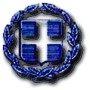 ΕΛΛΗΝΙΚΗ ΔΗΜΟΚΡΑΤΙΑ                                   ΝΟΜΟΣ ΕΒΡΟΥ                                                              ΑΔΑ: ΩΖΛΞΩ1Λ-7ΞΕΔΗΜΟΣ ΣΑΜΟΘΡΑΚΗΣ                                         Ταχ. Διεύθυνση: Χώρα ΣαμοθράκηςΤ.κ.: 668002Πληροφορίες: Καπετανίδου ΣτυλιανήΤηλέφωνο: 2551042195Fax: 2551041641Email: dim@samothraki.gr							Σαμοθράκη 11/9/2020               					           Αρ. Πρωτ. 5454ΔΙΑΚΗΡΥΞΗ ΔΗΜΟΠΡΑΣΙΑΣ ΓΙΑ ΤΗΝ  ΜΙΣΘΩΣΗ ΑΚΙΝΗΤΟΥΟ ΔΗΜΑΡΧΟΣ ΣΑΜΟΘΡΑΚΗΣΈχοντας υπόψη:α) το Π.Δ. 270/81, (ΦΕΚ Α' 77/30-3-81)β) το Δ.Κ.Κ (Ν.3463/06)γ) το Ν.3852/2010δ) τις διατάξεις του Π.Δ. 80/2016, όπως ισχύουνε) την αριθ. 42/2020 Απόφαση του Δημοτικού Συμβουλίου για τη μίσθωση ακινήτου στ) την αριθ. 42/2020 απόφαση Δημοτικού Συμβουλίου με την οποία ορίστηκαν τα μέλη της Επιτροπής Εκτίμησης Ακινήτου όπως ισχύει με την 114/2020 όμοια απόφαση με την οποία αντιταστάθηκε αναπληρωματικό μέλος της επιτροπής διενέργειας δημοπρασιών έτους 2020ζ) την 144/2020 απόφαση της Οικονομικής επιτροπής με την οποία καθορίστηκαν οι όροι της δημοπρασίας.η) την αριθμ. πρωτ.: 5453/11-9-2020 απόφαση του Διατάκτη για την ανάληψη υποχρέωσης ΠΡΟΚΗΡΥΣΣΟΥΜΕδημοπρασία μειοδοτική, φανερή και προφορική για τη μίσθωση ακινήτου από το Δήμο μας, για την στέγαση και φύλαξη του μηχανολογικού εξοπλισμού βιολογικού καθαρισμού του Δήμου Σαμοθράκης και καλούμε τους ενδιαφερόμενους να εκδηλώσουν ενδιαφέρον σε προθεσμία είκοσι (20) ημερών από τη δημοσίευση της διακήρυξης.1) Περιγραφή του μισθίουΤο μίσθιο πρέπει:να βρίσκεται στην Αλεξανδρούπολη να έχει έκταση 25 με 30 τετραγωνικά μέτρα κατ΄ελάχιστον  και να πληρεί τους όρους ασφαλούς φύλαξης του μηχανολογικού εξοπλισμού  βιολογικού καθαρισμού.2) Τρόπος Διενέργειας της ΔημοπρασίαςΗ δημοπρασία είναι μειοδοτική, φανερά και προφορική και διεξάγεται σε δύο φάσεις ως εξής: Α. Διακήρυξη εκδήλωσης ενδιαφέροντος. Ο Δήμαρχος δημοσιεύει λεπτομερή διακήρυξη, καλώντας τους ενδιαφερομένους όπως, εντός προθεσμίας είκοσι (20) ημερών από της δημοσιεύσεως εκδηλώσουν ενδιαφέρον. Οι προσφορές ενδιαφέροντος κατατίθενται στο Δήμο και στη συνέχεια η αρμόδια δημοτική υπηρεσία τις αποστέλλει στην επιτροπή του άρθρου 7 παρ. 2 του ΠΔ 270/81, η οποία με επιτόπια έρευνα, κρίνει περί της καταλληλότητος των προσφερομένων ακινήτων και περί του αν ταύτα πληρούν τους όρους της διακήρυξης. Η επιτροπή συντάσσει σχετική έκθεση, εντός δέκα (10) ημερών από της λήψεως των προσφορών. Οι λόγοι αποκλεισμού ενός ακινήτου αιτιολογούνται επαρκώς στην έκθεση. Η έκθεση αξιολόγησης, με το διάγραμμα του ακινήτου το οποίο συντάσσεται από τον μηχανικό της επιτροπής και θεωρείται από τον προϊστάμενο της τεχνικής υπηρεσίας, αποστέλλονται στο δήμο, ο οποίος την κοινοποιεί  σε κάθε έναν που εκδήλωσε ενδιαφέρον. Β. Διενέργεια δημοπρασίας. Στη συνέχεια ο Δήμαρχος ορίζει ημέρα και ώρα διεξαγωγής της δημοπρασίας, καλώντας με αποδεικτικό, να λάβουν μέρος σε αυτήν μόνο εκείνοι των οποίων τα ακίνητα κρίθηκαν κατάλληλα κατά τη διαδικασία της πρώτης φάσης. Κατά τη διενέργεια της δημοπρασίας συντάσσεται πρακτικό το οποίο μετά τη λήξη της δημοπρασίας υπογράφεται από τον μειοδότη. 3) Δικαίωμα αποζημίωσηςΟ τελευταίος μειοδότης δεν αποκτά δικαίωμα προς αποζημίωση από τη μη έγκριση των πρακτικών της δημοπρασίας από την Οικονομική Επιτροπή. 4) Σύμβαση Ο τελευταίος μειοδότης υποχρεούται όπως εντός δέκα ημερών από την κοινοποίηση, που ενεργείται με αποδεικτικό παραλαβής, της απόφασης της Οικονομικής Επιτροπής περί κατακυρώσεως ή εγκρίσεως του αποτελέσματος της δημοπρασίας, να προσέλθει για την σύνταξη και υπογραφή της σύμβασης. Διαφορετικά, ενεργείται αναπλειστηριασμός εις βάρος του, σε περίπτωση επί έλαττον διαφοράς του αποτελέσματος της δημοπρασίας από την προηγουμένη.Μετά το πέρας της παραπάνω προθεσμίας των δέκα ημερών η σύμβαση θεωρείται ότι καταρτίστηκε οριστικά. 5) Διάρκεια ΜίσθωσηςΗ διάρκεια της μίσθωσης ορίζεται από την ημερομηνία υπογραφής της σύμβασης μίσθωσης και μέχρι την ολοκλήρωση της διαδικασίας εκποίησης του εξοπλισμού από τον Δήμο Σαμοθράκης. 6) Προθεσμία καταβολής του ΜισθώματοςΤο μίσθωμα θα κατατίθεται ανά τρίμηνο, στο τέλος κάθε τριμηνίας, σε λογαριασμό του δικαιούχου. (βλ. Ελ.Συν. Τμ.7 Πράξη 79/2010)7) Υποχρεώσεις μισθωτήΟ μισθωτής υποχρεούται να διατηρεί και διαφυλάσσει την κατοχή του μισθίου, τις υπέρ αυτού δουλειές, τα όρια αυτού και εν γένει το μίσθιο, σε καλή κατάσταση, προστατεύοντας αυτό απέναντι σε κάθε καταπάτηση, διαφορετικά ευθύνεται σε αποζημίωση. 8) ΚρατήσειςΤο μίσθωμα υπόκειται στις παρακάτω κρατήσεις:Χαρτόσημο 3% και ΟΓΑ επί του χαρτοσήμου 20%.9) Λήξη μίσθωσηςΟ μισθωτής υποχρεούται με τη λήξη της μίσθωσης, να παραδώσει το μίσθιο στην κατάσταση στην οποία το παρέλαβε, διαφορετικά ευθύνεται σε αποζημίωση. Ο μισθωτής δεν οφείλει καμία αποζημίωση στον εκμισθωτή για φθορές του ακινήτου που οφείλονται στη συνηθισμένη χρήση του, σε κακή κατασκευή του ή στην παλαιότητα αυτού ή σε τυχαίο γεγονός10) Αναμίσθωση – ΥπεκμίσθωσηΣιωπηρή αναμίσθωση, ως και υπεκμίσθωση του μισθίου από τον μισθωτή απαγορεύεται απολύτως.11) Δημοσίευση ΔιακήρυξηςΗ διακήρυξη θα δημοσιευθεί με φροντίδα του δημάρχου τουλάχιστον δέκα ημέρες πριν από τη διενέργεια της δημοπρασίας με τοιχοκόλληση αντιγράφου αυτής στον πίνακα ανακοινώσεων του δημοτικού καταστήματος και στο δημοσιότερο μέρος της έδρας του δήμου. Επιπλέον περίληψη της διακήρυξης θα δημοσιευτεί σε δύο ημερήσιες νομαρχιακές εφημερίδες και σε μία εβδομαδιαία νομαρχιακή εφημερίδα. 12) Επανάληψη της δημοπρασίαςΗ δημοπρασία επαναλαμβάνεται οίκοθεν από τον δήμαρχο εάν δεν παρουσιάσθηκε κατ' αυτήν μειοδότης. Η δημοπρασία επαναλαμβάνεται κατόπιν αποφάσεως του δημοτικού συμβουλίου όταν:α) το αποτέλεσμα αυτής δεν εγκριθεί από την Οικονομική επιτροπή ή το δημοτικό συμβούλιο ή την αρμόδια Διοικητική αρχή λόγω ασύμφορου του επιτευχθέντος αποτελέσματος ή σφάλματος στη διενέργεια της δημοπρασίαςβ) μετά την κατακύρωση της δημοπρασίας, ο τελευταίος μειοδότης αρνείται να υπογράψει τα πρακτικά, ή τη σύμβαση μίσθωσης επίσης όταν μετά την κοινοποίηση στον τελευταίο μειοδότη της εγκριτικής επί του αποτελέσματος της δημοπρασίας αποφάσεως δεν προσέλθει αυτός εμπροθέσμως για την σύνταξη και υπογραφή της σύμβασης.Στην περίπτωση (β) η δημοπρασία, επαναλαμβάνεται εις βάρος του τελευταίου μειοδότη, ως ελάχιστον δε όριο προσφοράς ορίζεται το επ' ονόματι τούτου κατακυρωθέν ποσόν, δυνάμενο να μειωθεί με απόφασης του δημοτικού συμβουλίου. Η επαναληπτική δημοπρασία γνωστοποιείται με περιληπτική διακήρυξη του δημάρχου αναφερομένης στους όρους της πρώτης διακήρυξης και δημοσιευομένης, πέντε (5) τουλάχιστον ημέρας προ της ημέρας της διενέργειας της δημοπρασίας, διεξάγεται δε σύμφωνα με τα όσα αναφέρθηκαν.Η επανάληψη της δημοπρασίας ενεργείται με βάση τη δοθείσα τελευταία προσφορά κατά την προηγούμενη δημοπρασία.13) Πληροφόρηση ενδιαφερομένωνΠληροφορίες για τη δημοπρασία  παρέχονται από το  Αυτοτελές Τμήμα Προγραμματισμού και  Ανάπτυξης, τις εργάσιμες ημέρες και ώρες, Διεύθυνση: Χώρα Σαμοθράκης -τ.κ. 68002 Τηλέφωνο: 2551042195, FAX:2551041641Αντίγραφο της διακήρυξης χορηγείται ή αποστέλλεται στους ενδιαφερόμενους ύστερα από αίτηση που υποβάλλεται στην διεύθυνση μέχρι και την προηγούμενη της καταληκτικής ημερομηνίας. 							  Ο Δήμαρχος							Γαλατούμος Νικόλαος